Hi Susan,On behalf of Foxdale Village, Pennswood Village, Medford Leas, Friends Village at Woodstown and Friends Life Care, I would like to ask for an extension of the grant to conduct research on isolation and loneliness. The project ground to a halt in March with the stay-at-home orders and all the Department of Health, federal, state and local directives that the Life Plan Communities were facing (and are still dealing with).  Friends Life Care was about to launch an 8-week Making the Connection Workshop in person and of course had to cancel it.  Temple has been working to present this workshop via videoconference and we launched our first class a couple of weeks ago; a second session is scheduled to begin in late October.  The invitation is below.The CEOs convened this week to discuss next steps.  The pandemic has opened up some possibilities that we hadn’t considered before.  By offering workshops and other content via videoconference, there is no geographic limitation….we don’t have to focus individually on each of our organizations.  The plan is to offer the 8-week Making the Connection Workshop virtually to all our independent residents and members and provide an opportunity to connect with people from other communities and organizations (who knows, when this is behind us, maybe we can plan an in-person get-together!).  Temple has also developed some other programs focused on health and well-being that have an interactive component and therefore could also address isolation and loneliness.  These offerings will be distributed to all our communities.  The work will continue to be research focused with pre- and post-testing of participants so that we can understand the impact on isolation and loneliness.We’re actually quite excited about the direction the project is taking!We greatly appreciate the opportunity to address this important topic at a time when people of all ages are struggling with the isolation resulting from the pandemic.  Please let me know if you have any questions or require any further documentation at this time.CarolCarol A. Barbour2:18 PM (1 hour ago)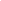 